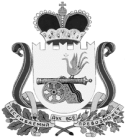 АДМИНИСТРАЦИЯВЯЗЬМА -БРЯНСКОГО СЕЛЬСКОГО ПОСЕЛЕНИЯВЯЗЕМСКОГО РАЙОНА СМОЛЕНСКОЙ  ОБЛАСТИП О С Т А Н О В Л е н и е от 25.04.2022                                                                                                   № 36Руководствуясь статьей 28 Федерального закона от 06.10.2003 № 131-ФЗ «Об общих принципах организации местного самоуправления в Российской Федерации», Градостроительным кодексом Российской Федерации, Уставом Вязьма - Брянского сельского поселения Вяземского района Смоленской области, решением Совета депутатов Вязьма - Брянского сельского поселения Вяземского района Смоленской области от 14.11.2013 № 30 (в редакции решения Совета депутатов Вязьма - Брянского сельского поселения Вяземского района Смоленской области от 29.03.2022 № 11) «Об утверждении Положения о порядке проведения публичных слушаний и учета мнения граждан при осуществлении градостроительной деятельности на территории Вязьма - Брянского сельского поселения Вяземского района Смоленской области»,  	Администрация Вязьма - Брянского сельского поселения Вяземского района Смоленской области  п о с т а н о в л я е т:	1. Назначить публичные слушания по проекту планировки и межевания части территории ул. Горького - ул. Парковая - ул. Центральная с. Вязьма - Брянская Вяземского района Смоленской области.	2. Провести публичные слушания по рассмотрению проекта планировки и межевания части территории ул. Горького - ул. Парковая - ул. Центральная с. Вязьма - Брянская Вяземского района Смоленской области, на 31 мая 2022 года в 17 час. 00 мин. по адресу: Смоленская область, Вяземский район,             с. Вязьма - Брянская, ул. Горького, д. 2 (Администрация Вязьма - Брянского сельского поселения Вяземского района Смоленской области).3. Установить, что письменные предложения и замечания по проекту планировки и межевания части территории ул. Горького - ул. Парковая -         ул. Центральная с. Вязьма - Брянская Вяземского района Смоленской области, принимаются в рабочие дни с 9.00 до 13.00 и с 14.00 до 16.00 по адресу: Смоленская область, Вяземский район, с. Вязьма - Брянская, ул. Горького,        д. 2 (Администрация), в срок до 30.05.2022. 	4. Для осуществления публичных слушаний образовать организационный комитет в следующем составе: 5. Местом ознакомления с проектом планировки и межевания части территории ул. Горького - ул. Парковая - ул. Центральная с. Вязьма - Брянская Вяземского района Смоленской области определить: официальный сайт Администрации Вязьма - Брянского сельского поселения Вяземского района Смоленской области в информационно-телекоммуникационной сети «Интернет» (http://вязьма-брянская.рф/).6. Опубликовать настоящее постановление в газете «Вяземский вестник» и разместить на официальном сайте Администрации Вязьма - Брянского сельского поселения Вяземского района Смоленской области в информационно-телекоммуникационной сети «Интернет» (http://вязьма-брянская.рф/).И.п. Главы муниципального образованияВязьма - Брянского сельского поселенияВяземского района Смоленской области                                      И.Г. ФедотенковаО назначении публичных слушаний по проекту планировки и межевания части территории ул. Горького -          ул. Парковая - ул. Центральная                с. Вязьма - Брянская Вяземского района Смоленской области.ШайтороваВалентина Павловна- Глава муниципального образования Вязьма - Брянского сельского поселения Вяземского района Смоленской областиКарабановскийНиколай Анатольевич- заместитель Главы муниципального образования Вязьма - Брянского сельского поселения Вяземского района Смоленской областиФедотенковаИрина Григорьевна- главный специалист Администрации Вязьма - Брянского сельского поселения Вяземского района Смоленской областиЧерняеваСветлана Васильевна- инспектор Администрации Вязьма - Брянского сельского поселения Вяземского района Смоленской области